MID TERM SERIES-TERM 1-2023GEOGRAPHY (312/1)FORM 4QUESTION PAPERTIME 2 3/4Hrs Name: ................................................................... Adm No: ...................School: ................................................................. Class: .......................Signature: .............................................................. Date: ....................Instructions to candidatesWrite your name, admission number and class in the spaces provided above.This paper has two sections: A and BAnswer all the questions in section AAnswer question 6 and any other two questions from section BAll answers must be written in the spaces provided after Question 10.This paper consists of 12 printed pages.Candidates should check the question paper to ascertain that all the pages are printed as indicated and that no questions are missing.SECTION AAnswer ALL questions in this section.(a) What is a weather station? 								(2 marks)(b) Give three factors that influence wind direction. 					(3 marks)(a) Name two types of tectonic plate boundaries. 						(2 marks)(b) Give three effects of the movement of tectonic plates. 					(3 marks)State four causes of the decline of the areas under forests in Kenya. 			(4 marks)The diagram below shows a section of a river. Use it to answer the questions that follow.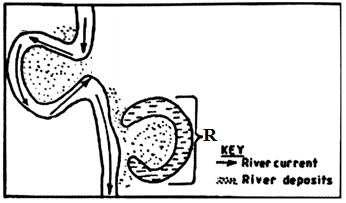 Identify the stage of development of the section of the river. 				(1 mark)A part from feature marked R, give two other features formed at this stage. 		(2 marks)State three conditions necessary for the formation of the feature marked R. 		(3 marks)(a) Differentiate between an aquifer and a water table. 					(2 marks)(b) Give three problems associated with artesian wells. 					(3 marks)SECTION BAnswer question 6 and any other two questions from this sectionStudy the map of Nyeri 1:50,000 (sheet 120/4) provided and answer the following questions. (a) (i) Give the longitudinal extent of the area covered by the map. 				(2 marks)     (ii) Give the six figure grid reference of the trigonometric station at Nyeri Hill forest.	(2 marks)     (iii) Calculate the area of Nyeri forest. Give your answer in square kilometres. 		(2 marks)(b) (i) What is the bearing of The Ark Lodge from the trigonometric station 120 UT 16. 	(2 marks)      (ii) Identify three man-made features in grid square 7263. 				(3 marks)      (iii) Give three drainage features found in the area covered by the map. 		(3 marks)(c) Describe the relief of the area covered by the map. 					(5 marks)(d) Citing evidence from the map, identify three social services offered in Nyeri Township. 														(6 marks)(a) (i) What is a mineral? 									(2 marks)     (ii) Describe the following characteristics of minerals:Lustre 											(2 marks)Colour 										(2 marks)Cleavage 										(2 marks)(b) Describe three ways in which igneous rocks are formed. 				(9 marks)(c) Explain four significance of rocks to the economy of Kenya. 				(8 marks)(a) (i) State three causes of faulting. 								(3 marks)     (ii) Differentiate between a normal fault and a reverse fault. 				(4 marks)(b) (i) A part from rift valley, give three other relief features formed due to faulting. 	(3 marks)     (ii) With the aid of diagrams, describe how compressional forces can lead to formation of a rift valley.											(8 marks)(c) Students from your class are planning to carry out a field study on an area affected by faulting.     (i) State four reasons why it is important to have a pre-visit to the area. 			(4 marks)      (ii) Give three reasons why it would be inappropriate to use observation to collect data during the field study. 										(3 marks) (a) (i) What are ocean tides? 									(2 marks)     (ii) Name two ocean currents along the western coast of Africa. 				(2 marks)(b) State three factors that determine the rate of coastal erosion. 				(3 marks)(c) With the aid of labeled diagrams, describe the formation of the following coastal features:      (i) Fringing reef 										(5 marks)      (ii) Spit 											(5 marks)(d) Explain the significance of oceans to human activities. 					(8 marks)(a) Name three components of soil. 								(3 marks)(b) Explain how the following factors influence the formation of soil:      (i) Climate 										(4 marks)      (ii) Topography 										(4 marks)(c) Describe how laterization occurs. 								(6 marks)(d) Explain four ways in which human activities contribute to soil erosion. 		(8 marks)………………………………………………………………………………………………………………………………………………………………………………………………………………………………………………………………………………………………………………………………………………………………………………………………………………………………………………………………………………………………………………………………………………………………………………………………………………………………………………………………………………………………………………………………………………………………………………………………………………………………………………………………………………………………………………………………………………………………………………………………………………………………………………………………………………………………………………………………………………………………………………………………………………………………………………………………………………………………………………………………………………………………………………………………………………………………………………………………………………………………………………………………………………………………………………………………………………………………………………………………………………………………………………………………………………………………………………………………………………………………………………………………………………………………………………………………………………………………………………………………………………………………………………………………………………………………………………………………………………………………………………………………………………………………………………………………………………………………………………………………………………………………………………………………………………………………………………………………………………………………………………………………………………………………………………………………………………………………………………………………………………………………………………………………………………………………………………………………………………………………………………………………………………………………………………………………………………………………………………………………………………………………………………………………………………………………………………………………………………………………………………………………………………………………………………………………………………………………………………………………………………………………………………………………………………………………………………………………………………………………………………………………………………………………………………………………………………………………………………………………………………………………………………………………………………………………………………………………………………………………………………………………………………………………………………………………………………………………………………………………………………………………………………………………………………………………………………………………………………………………………………………………………………………………………………………………………………………………………………………………………………………………………………………………………………………………………………………………………………………………………………………………………………………………………………………………………………………………………………………………………………………………………………………………………………………………………………………………………………………………………………………………………………………………………………………………………………………………………………………………………………………………………………………………………………………………………………………………………………………………………………………………………………………………………………………………………………………………………………………………………………………………………………………………………………………………………………………………………………………………………………………………………………………………………………………………………………………………………………………………………………………………………………………………………………………………………………………………………………………………………………………………………………………………………………………………………………………………………………………………………………………………………………………………………………………………………………………………………………………………………………………………………………………………………………………………………………………………………………………………………………………………………………………………………………………………………………………………………………………………………………………………………………………………………………………………………………………………………………………………………………………………………………………………………………………………………………………………………………………………………………………………………………………………………………………………………………………………………………………………………………………………………………………………………………………………………………………………………………………………………………………………………………………………………………………………………………………………………………………………………………………………………………………………………………………………………………………………………………………………………………………………………………………………………………………………………………………………………………………………………………………………………………………………………………………………………………………………………………………………………………………………………………………………………………………………………………………………………………………………………………………………………………………………………………………………………………………………………………………………………………………………………………………………………………………………………………………………………………………………………………………………………………………………………………………………………………………………………………………………………………………………………………………………………………………………………………………………………………………………………………………………………………………………………………………………………………………………………………………………………………………………………………………………………………………………………………………………………………………………………………………………………………………………………………………………………………………………………………………………………………………………………………………………………………………………………………………………………………………………………………………………………………………………………………………………………………………………………………………………………………………………………………………………………………………………………………………………………………………………………………………………………………………………………………………………………………………………………………………………………………………………………………………………………………………………………………………………………………………………………………………………………………………………………………………………………………………………………………………………………………………………………………………………………………………………………………………………………………………………………………………………………………………………………………………………………………………………………………………………………………………………………………………………………………………………………………………………………………………………………………………………………………………………………………………………………………………………………………………………………………………………………………………………………………………………………………………………………………………………………………………………………………………………………………………………………………………………………………………………………………………………………………………………………………………………………………………………………………………………………………………………………………………………………………………………………………………………………………………………………………………………………………………………………………………………………………………………………………………………………………………………………………………………………………………………………………………………………………………………………………………………………………………………………………………………………………………………………………………………………………………………………………………………………………………………………………………………………………………………………………………………………………………………………………………………………………………………………………………………………………………………………………………………………………………………………………………………………………………………………………………………………………………………………………………………………………………………………………………………………………………………………………………………………………………………………………………………………………………………………………………………………………………………………………………………………………………………………………………………………………………………………………………………………………………………………………………………………………………………………………………………………………………………………………………………………………………………………………………………………………………………………………………………………………………………………………………………………………………………………………………………………………………………………………………………………………………………………………………………………………………………………………………………………………………………………………………………………………………………………………………………………………………………………………………………………………………………………………………………………………………………………………………………………………………………………………………………………………………………………………………………………………………………………………………………………………………………………………………………………………………………………………………………………………………………………………………………………………………………………………………………………………………………………………………………………………………………………………………………………………………………………………………………………………………………………………………………………………………………………………………………………………………………………………………………………………………………………………………………………………………………………………………………………………………………………………………………………………………………………………………………………………………………………………………………………………………………………………………………………………………………………………………………………………………………………………………………………………………………………………………………………………………………………………………………………………………………………………………………………………………………………………………………………………………………………………………………………………………………………………………………………………………………………………………………………………………………………………………………………………………………………………………………………………………………………………………………………………………………………………………………………………………………………………………………………………………………………………………………………………………………………………………………………………………………………………………………………………………………………………………………………………………………………………………………………………………………………………………………………………………………………………………………………………………………………………………………………………………………………………………………………………………………………………………………………………………………………………………………………………………………………………………………………………………………………………………………………………………………………………………………………………………………………………………………………………………………………………………………………………………………………………………………………………………………………………………………………………………………………………………………………………………………………………………………………………………………………………………………………………………………………………………………………………………………………………………………………………………………………………………………………………………………………………………………………………………………………………………………………………………………………………………………………………………………………………………………………………………………………………………………………………………………………………………………………………………………………………………………………………………………………………………………………………………………………………………………………………………………………………………………………………………………………………………………………………………………………………………………………………………………………………………………………………………………………………………………………………………………………………………………………………………………………………………………………………………………………………………………………………………………………………………………………………………………………………………………………………………………………………………………………………………………………………………………………………………………………………………………………………………………………………………………………………………………………………………………………………………………………………………………………………………………………………………………………………………………………………………………………………………………………………………………………………………………………………………………………………………………………………………………………………………………………………………………………………………………………………………………………………………………………………………………………………………………………………………………………………………………………………………………………………………………………………………………………………………………………………………………………………………………………………………………………………………………………………………………………………………………………………………………………………………………………………………………………………………………………………………………………………………………………………………………………………………………………………………………………………………………………………………………………………………………………………………………………………………………………………………………………………………………………………………………………………………………………………………………………………………………………………………………………………………………………………………………………………………………………………………………………………………………………………………………………………………………………………………………………………………………………………………………………………………………………………………………………………………………………………………………………………………………………………………………………………………………………………………………………………………………………………………………………………………………………………………………………………………………………………………………………………………………………………………………………………………………………………………………………………………………………………………………………………………………………………………………………………………………………………………………………………………………………………………………………………………………………………………………………………………………………………………………………………………………………………………………………………………………………………………………………………………………………………………………………………………………………………………………………………………………………………………………………………………………………………………………………………………………………………………………………………………………………………………………………………………………………………………………………………………………………………………………………………………………………………………………………………………………………………………………………………………………………………………………………………………………………………………………………………………………………………………………………………………………………………………………………………………………………………………………………………………………………………………………………………………………………………………………………………………………………………………………………………………………………………………………………………………………………………………………………………………………………………………………………………………………………………………………………………………………………………………………………………………………………………………………………………………………………………………………………………………………………………………………………………………………………………………………………………………………………………………………………………………………………………………………………………………………………………………………………………………………………………………………………………………………………………………………………………………………………………………………………………………………………………………………………………………………………………………………